         Beckingham Primary School                     Part Time Teacher Job Specification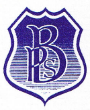 A = ApplicationI = InterviewO = Other (reference or teaching observation)C = Checked Person specificationCriteria or requirementsAssessment methodEssentialDesirableEducation and trainingEducation and trainingEducation and trainingEducation and trainingQualified teacher statusA/C√Is active in engaging in continuous professional learningA/I√ExperienceExperienceExperienceExperienceExperience of working with children across Key Stage 2A/I/C√Positive experience of using a range of teaching strategies designed to meet the needs of all children. A/I/C√Experience of Year 6 SATsA/I√Knowledge/skills and abilitiesKnowledge/skills and abilitiesKnowledge/skills and abilitiesKnowledge/skills and abilitiesAbility to establish and appropriate, positive class ethos and learning environment which promotes good relationships and high pupil achievement and learning behaviours.A/I√A skilled classroom practitioner with the ability to meet planning, recording and reporting requirements for individual, small groups and the whole class.A/I/O√Understand the national curriculumA/I√Ability to work in partnership with parents and professionals to achieve positive outcomes in and out of school.A/I√Ability to communicate effectively orally and in writing with children, colleagues, parents and other professionals.A/I√Ability to plan for and successfully work with support staff.A/I√Effective organisational skillsA/I/O√Ability to effectively manage at last one curriculum area.A/I√Ability to actively  engage in curriculum development workA/I/O√SafeguardingSafeguardingSafeguardingSafeguardingAbility to form and maintain appropriate relationships and personal boundaries with children, colleagues and parents.A/I√Ensure current skills and knowledge are kept up to date regarding the safeguarding of children. A/I√Other job specific arrangementsOther job specific arrangementsOther job specific arrangementsOther job specific arrangementsWillingness to take on extra responsibilities in a small school.A/I√To have a clear understanding of confidentiality. A/I√